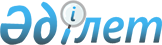 О внесении изменений в решение Хромтауского района маслихата от 30 декабря 2021 года № 167 "Об утверждение бюджета Коктобинского сельского округа на 2022-2024 годы"
					
			С истёкшим сроком
			
			
		
					Решение Хромтауского районного маслихата Актюбинской области от 7 апреля 2022 года № 206. Прекращено действие в связи с истечением срока
      РЕШИЛ:
      1. Внести в решение Хромтауского районного маслихата "Об утверждении бюджета Коктобинского сельского округа на 2022-2024 годы" от 30 декабря 2021 года № 167 следующие изменения:
      пункт 1 изложить в новой редакции:
      "1. Утвердить бюджет Коктобинского сельского округа на 2022-2024 годы согласно приложениям 1, 2, 3, в том числе на 2022 год в следующих объемах:
      1) доходы - 29 394 тысяч тенге, в том числе:
      налоговые поступления – 590 тысяч тенге;
      неналоговые поступления - 0 тенге;
      поступления от продажи основного капитала - 0 тенге;
      поступления трансфертов - 18 077 тысяч тенге;
      2) затраты – 29 394 тысяч тенге;
      3) чистое бюджетное кредитование - 0 тенге;
      погашение бюджетных кредитов - 0 тенге;
      4) сальдо по операциям с финансовыми активами – 0 тенге, в том числе:
      приобретение финансовых активов – 0 тенге;
      поступления от продажи финансовых активов государства – 0 тенге;
      5) дефицит (профицит) бюджета - 0 тенге;
      6) финансирование дефицита (использование профицита) бюджета - 0 тенге;
      поступление займов - 0 тенге;
      погашение займов - 0 тенге;
      используемые остатки бюджетных средств - 0 тенге.".
      2. Приложение 1 к указанному решению изложить в новой редакции согласно приложению к настоящему решению.
      3. Настоящее решение вводится в действие с 1 января 2022 года. Бюджет Коктобинского сельского округа на 2022 год
					© 2012. РГП на ПХВ «Институт законодательства и правовой информации Республики Казахстан» Министерства юстиции Республики Казахстан
				
      Секретарь Хромтауского районного маслихата 

Мулдашев Д. Х.
Приложение к решению Хромтауского районного маслихата № 206 7 апреля 2022 годаПриложение 1 к решению Хромтауского районного маслихата № 167 от 30 декабря 2021 года
Категория
Категория
Категория
Категория
Сумма (тысяча тенге)
Класс
Класс
Класс
Сумма (тысяча тенге)
Подкласс
Подкласс
Сумма (тысяча тенге)
Наименование
Сумма (тысяча тенге)
1
2
3
4
5
I. Доходы
29 394
1
Налоговые поступления
590
04
Налоги на собственность
0
1
Налоги на имущество
60
3
Земельный налог
30
4
Налог на транспортные средства
500
4
Поступления трансфертов
28 804
02
Трансферты из вышестоящих органов государственного управления
28 804
Функциональная группа
Функциональная группа
Функциональная группа
Функциональная группа
Функциональная группа
Сумма (тысяча тенге)
Функциональная подгруппа
Функциональная подгруппа
Функциональная подгруппа
Функциональная подгруппа
Сумма (тысяча тенге)
Администратор бюджетных программ
Администратор бюджетных программ
Администратор бюджетных программ
Сумма (тысяча тенге)
Программа
Программа
Сумма (тысяча тенге)
Наименование
Сумма (тысяча тенге)
1
2
3
4
5
6
II. Затраты
29 394 
01
Государственные услуги общего характера
18 077
1
Представительные, исполнительные и другие органы, выполняющие общие функции государственного управления
18 077
124
Аппарат акима района в городе, города районного значения, поселка, села, сельского округа
18 077
001
Услуги по обеспечению деятельности акима района в городе, города районного значения, поселка, села, сельского округа
18 077
07
Жилищно-коммунальное хозяйство
10 317
3
Благоустройство населенных пунктов
10 317
124
Аппарат акима района в городе, города районного значения, поселка, села, сельского округа
10 317
008
Освещение улиц населенных пунктов
817
011
Благоустройства и озеленение населенных пунктов
9 500
12
Транспорт и коммуникации
1 000
1
Автомобильный транспорт
1 000
124
Аппарат акима района в городе, города районного значения, поселка, села, сельского округа
1 000
013
Обеспечение функционирования автомобильных дорог в городах районного значения, селах, поселках, сельских округах
1 000